MUNICIPIO DE TLAJOMULCO DE ZÚÑIGA, JALISCOOFICIALÍA MAYOR “CONVOCATORIA DE LICITACIÓN PÚBLICA LOCAL”OM-20/2024“ADQUISICIÓN DE FORMAS IMPRESAS EN PAPEL SEGURIDAD PARA EL GOBIERNO MUNICIPAL DE TLAJOMULCO DE ZÚÑIGA, JALISCO”El Municipio de Tlajomulco de Zúñiga, Jalisco a través de su Unidad de Compras ubicada en el primer piso del edificio de la calle Higuera número 70, Colonia Centro en Tlajomulco de Zúñiga, Jalisco, con teléfono 01 (33) 32 83 44 00 invita a las Personas Físicas y Morales interesadas, a participar en la LICITACIÓN PÚBLICA LOCAL para la “ADQUISICIÓN DE FORMAS IMPRESAS EN PAPEL SEGURIDAD PARA EL GOBIERNO MUNICIPAL DE TLAJOMULCO DE ZÚÑIGA, JALISCO”, ello de conformidad con el artículo 134 de la Constitución Política de los Estados Unidos Mexicanos, así como el procedimiento que se establece en el Capítulo Segundo “De la Licitación Pública”, previsto por la Ley de Compras Gubernamentales, Enajenaciones y Contratación de Servicios del Estado de Jalisco y sus Municipios, y a efecto de normar el desarrollo de la presente Licitación, se emite la siguiente:CONVOCATORIA:CRONOGRAMAPara los fines de estas bases, se entiende por:Las Bases de Licitación así como sus respectivos anexos fueron aprobados por unanimidad por el Comité de Adquisiciones del Municipio de Tlajomulco de Zúñiga, Jalisco; la propuesta del “LICITANTE” deberá sujetarse a las especificaciones señaladas en las Bases de esta Licitación y de cada uno de sus Anexos y para ello cada uno de los licitantes deberá de inscribirse en el presente proceso mediante el pago de derechos de Bases de Licitación y registro en lista de licitantes, ello con fundamento en el artículo 133 fracción IX de la Ley de Ingresos del Municipio de Tlajomulco de Zúñiga, Jalisco, por ello deberán de acudir con la orden de pago adjunta al formato PDF que se encuentra firmado de esta convocatoria a cualquiera de las cajas de la 6 a la 16 de la recaudadora central ubicada en Planta Baja de la calle Higuera no. 70, del Centro Administrativo Tlajomulco CAT, Colonia Centro, Tlajomulco de Zúñiga, Jalisco a pagar la cantidad señalada en el apartado costo de las bases, una vez hecho esto se le entregará un recibo oficial con el que deberá de acudir a la Dirección de Recursos Materiales ubicadas en calle Higuera no. 70, primer piso del Centro Administrativo Tlajomulco CAT, colonia Centro, Tlajomulco de Zúñiga, Jalisco, lugar donde se deberá de registrar y le entregaran copias simples y formato Word de la Convocatoria, Bases y Anexos del presente proceso.A t e n t a m e n t eLic. Raúl Cuevas Landeros Director de Recursos Materiales ESPECIFICACIONESOM-20/2024“ADQUISICIÓN DE FORMAS IMPRESAS EN PAPEL SEGURIDAD PARA EL GOBIERNO MUNICIPAL DE TLAJOMULCO DE ZÚÑIGA, JALISCO”ORDEN DE PAGOBASES DE LICITACIÓN OM-20/2024Favor de llenar a máquina o con letra de moldeNúmero de Licitación.OM-20/2024 Pago de Derechos de las Bases.$383.00 de conformidad con el artículo 143 fracción IX de la Ley de Ingresos del Municipio de Tlajomulco de Zúñiga, Jalisco.Aprobación de Bases por el Comité.Viernes 01 de marzo del 2024Publicación de la Convocatoria en el portal web del Municipio de Tlajomulco de Zúñiga, Jalisco (en formato descargable).Viernes 01 de marzo del 2024Entrega de preguntas para Junta Aclaratoria y correo electrónico para el envío de preguntas.Hasta el miércoles 06 de marzo del 2024 a las 15:00 horas, correo: licitaciones@tlajomulco.gob.mxFecha, hora y lugar de la celebración de la primera Junta de Aclaraciones (art. 59, F. III, Ley)Viernes 08 de marzo del 2024 a las 13:00 horas, en la Dirección de Recursos Materiales, primer piso del Centro Administrativo (CAT), ubicado en la calle de Higuera número #70, Colonia Centro, Tlajomulco de Zúñiga, Jalisco, México.Fecha, hora y lugar de celebración del acto de presentación de proposiciones (art. 59, F. III, Ley).La presentación de proposiciones iniciará el Viernes 15 de marzo 2024 a las 8:10 y concluirá a las 8:40 horas en el inmueble ubicado en el Salón de Eventos, primer piso, del Hotel Encore (Plaza “La Gourmetería”), ubicado en el número 1710 de la Avenida López Mateos Sur, Colonia Santa Isabel, Tlajomulco de Zúñiga, Jalisco. C.P. 45645.Fecha, hora y lugar de celebración del acto de apertura de proposiciones (art. 59, F. III, Ley).La apertura de proposiciones iniciará el viernes 15 de marzo 2024 a las 8:50 horas en el inmueble ubicado en el Salón de Eventos, primer piso, del Hotel Encore (Plaza “La Gourmetería”), ubicado en el número 1710 de la Avenida López Mateos Sur, Colonia Santa Isabel, Tlajomulco de Zúñiga, Jalisco. C.P. 45645 dentro de la sesión de Comite de Adquisiciones.Resolución del ganador.En fecha de apertura de proposiciones o hasta 20 días hábiles posteriores, mismo lugar. Origen de los Recursos (art. 59, F. I, Ley)MunicipalCarácter de la Licitación (Art. 55 y 59, F. IV, Ley).LOCAL Idioma en que deberán presentarse las proposiciones, anexos y folletos (Art. 59, F. IV, Ley).EspañolEjercicio Fiscal que abarca la Contratación (Art. 59, F. X, Ley).2024Se acredita la suficiencia presupuestal (Art. 50, Ley).SITipo de contrato (Art. 59, F. X, Ley).Contrato o pedido (Orden de Compra) cerrado Aceptación de proposiciones Conjuntas (Art. 59, F. X, Ley). SIAdjudicación de los Bienes o Servicios (por partida/todo a un solo proveedor (Art. 59, F. XI, Ley).Se podrá adjudicar a varios licitantes.Área requirente de los Bienes o Servicios.Tesorería Municipal La partida presupuestal, de conformidad con el clasificador por objeto del gasto.2181Participación de testigo Social (Art. 37, Ley).NOCriterio de evaluación de propuestas (Art. 59, F. XII, Ley).BinarioDescripción detallada de los bienes o servicios con requisitos técnicos mínimos, desempeño, cantidades y condiciones de entrega (Art. 59, F. II, Ley).Anexo 1Anexos que cuenta con la relación enumerada de requisitos y documentos que deberán de presentar los licitantes incluyendo:1.- Acreditación Legal2.- Manifestación de NO encontrarse en los supuestos del Art 52 de la Ley3.- Manifestación de Integridad y NO colusión4.- Demás requisitos que sean solicitados              Anexo 3              Anexo 4              Anexo 4              Anexo 1 y 2Plazo de presentación de propuestas (Art. 60, Ley).Normal: 14 días (supera)Domicilio de las Oficinas del Órgano Interno de Control Municipal lugar donde podrán presentarse inconformidades.Independencia 105 Sur, colonia centro en Tlajomulco de Zúñiga, Jalisco“CONVOCANTE”Municipio de Tlajomulco de Zúñiga, Jalisco“DOMICILIO”Higuera No. 70, Col. Centro, Tlajomulco de Zúñiga, Jalisco. “COMITÉ”Comité de Adquisiciones del Municipio de Tlajomulco de Zúñiga, Jalisco“UNIDAD CENTRALIZADA DE COMPRAS”Unidad Centralizada de Compras de Recursos Materiales (Higuera no. 70, primer piso del Centro Administrativo Tlajomulco CAT, Colonia. Centro, Tlajomulco de Zúñiga, Jalisco).“LEY”Ley de Compras Gubernamentales, Enajenaciones y Contratación de Servicios del Estado de Jalisco y sus Municipios“LICITANTE” Persona Física o Moral (Razón Social) Licitante en el proceso de licitación.“REGLAMENTO”Reglamento de Adquisiciones para el Municipio de Tlajomulco de Zúñiga, Jalisco“PROVEEDOR”Licitante Adjudicado.“PROCESO”La adquisición de: “ADQUISICIÓN DE FORMAS IMPRESAS EN PAPEL SEGURIDAD PARA EL GOBIERNO MUNICIPAL DE TLAJOMULCO DE ZÚÑIGA, JALISCO” los cuales están descritos en los anexos de las presentes bases.Certificado Médico: 20,000 Presentación: Formato suelto Medida: 		8 ½” x 11” (21.6 cms. x 28 cms.)                                                                                                                                        Tantos: 		1 tantoTintas: 		Selección a color (fondo gris) Material: 		 Bond 90gr/m2Cantidad:                 20,000Empaque:            Paquetes con 500 formatos En cajas con 2000 formatos c/uFolio: 15001 AL 35000Medidas de seguridad según anexo técnico con especificaciones. Medida de seguridad 1: Folio holográfico variable con hueco grabado y relieve sensible al tacto en color verde.Medida de seguridad 2: Microtexto en todas las líneas horizontales en positivo con la leyenda “MUNICIPIO DE TLAJOMULCO” y la misma leyenda en negativo en el recuadro reservado para el sello de la institución. Ambas leyendas estarán en forma repetitiva.         Medida de seguridad 3: Imagen monocromática con líneas de seguridad con efecto movimiento con la leyenda “MUNICIPIO DE TLAJOMULCO” en el costado izquierdo del formato.                                                           Medida de seguridad 4: Efecto 2D con textos continuos y entrelazados los cuales son revelados por el barrido de un filtro decodificador especial.Recibo Oficial: 60,000Presentación: Formato Suelto para impresora láserMedida: 	21.59 cm x 28 cms (8.1/2 x 11”) Tamaño Carta.  		Tantos: 		1 tanto (original)Tintas: 		Selección a color.Material: 		Papel de alta seguridad FOVI de 90 grs./m2 Empaque:                 Paquetes de 500 formasCajas:                       2500 c/uCantidad:                 600000Folio:                        2937001 al 3537000Medidas de seguridad según anexo técnico con especificaciones. Medida de seguridad 1: Papel de Alta Seguridad de 90 grs/m2 y con las siguientes características especiales:    -Reactivo a químicos contra solventes, ácidos, bases polares y no polares, cloro. resistente a la impresión láser.   -Marca de agua bitonal del Proveedor (ISOTIPO)en la masa del papel.   -Fibras ópticas visibles a simple vista en colores amarillo y azul.    -Fibras ópticas invisibles en colores azul, verde y amarillo, detectables únicamente con luz ultravioleta artificial de 365 nm.          -Fibras arcoíris en colores amarillo, azul y rojo con longitud de 1 mm. en toda la superficie del sustrato, detectables con luz ultravioleta de 224 nm. -Medida de seguridad 2: Microtextos en positivo y negativo en algunas líneas del documento que contengan las palabras RECIBO-OFICIAL-TLAJOMULCO.-Medida de seguridad 3: Todo el frente del formato contendrá imágenes monocromáticas moduladas por líneas de seguridad con técnica de impresión fantasma imperceptible al ojo humano. Esta medida de seguridad no deberá impedir la visualización de la textura y color del papel y se encontrará en todo el fondo del formato. Al usar un filtro rígido de 5 milésimas de espesor deberá revelar la leyenda “MUNICIPIO DE TLAJOMULCO” y el “ESCUDO OFICIAL DEL MUNICIPIO” en repetidas ocasiones y de forma continua, visibles al ser decodificadas con el filtro anteriormente mencionado.-Medida de seguridad 4: Al frente en el costado derecho del documento contendrá textos encriptados con efecto de movimiento 2D en todo el fondo del formato. Este encriptado contendrá las palabras: “RECIBO OFICIAL-INGRESOS-TLAJOMULCO” y se decodificará al colocar filtro decodificador especial.-Medida de seguridad 5: El formato contendrá un folio policromático holográfico de al menos 3 colores con alto brillo, hueco grabado y relieve sensible al tacto. Este folio por sus características es anticopia.  El folio va ubicado en la parte inferior central.-Medida de seguridad 6: Tecnología de impresión que permita cambiar al menos un tono de documento a un color cromático contrario al de su gama perteneciente, al ser expuesto a la luz ultravioleta, lo cual blindará al formato con tecnología de última generación y anticopia.-Medida de seguridad 7 El documento contendrá imagen oficial de la mariposa del Municipio de Tlajomulco de manera invisible, la cual se hará evidente al frotar con una moneda en medida de ½” x ½”.-Medida de seguridad 8: Estampado personalizado holográfico (Hot Stamping) de alta seguridad del Escudo de Tlajomulco, en medida de 5/8” x 13/16” (1.59 cm x 2.06 cm) con efecto arcoíris. Este holograma contendrá las palabras “ORIGINAL” y “VALIDO” o Genuine en forma diagonal con alto brillo, definición HD con termoresistencia a la impresión láser, hueco grabado y relieve sensible al tacto, además de efectos de autenticidad tipo arcoíris.-Medida de seguridad 9: Impresión de folio “Jumbo” en color azul de Alta Seguridad en el centro del formato en medida 1. /8x2” (ancho y largo). Este folio deberá coincidir con los dos últimos dígitos del folio arábigo impreso en el documento. Este folio “Jumbo” azul, tiene las características de que la tipografía de los dígitos que lo integran está elaborada a base de Microtextos con las siglas “TLJ” y cada carácter contendrá un método de validación que lo hace único en cada documento. Además, estará enmarcado por Microtextos del folio completo y la leyenda “TLAJOMULCO RECIBO INGRESOS”. Igualmente se detectarán los textos del encabezado en color rojo brillante. -Medida de seguridad 10: El fondo del recibo deberá contener efecto Guilloche de alta resolución y generación de logotipo del Municipio de Tlajomulco como imagen monocromática, modulada con microtexto en tamaño 0.7 puntos y con un interlineado 0.005 con el texto DIRECCIÓN DE INGRESOS MUNICIPIO DE TLAJOMULCO.-Medida de seguridad 11: Dentro del estampado personalizado del logotipo de Tlajomulco y alrededor de este, se encontrarán pequeñas mariposas (imagen oficial de Tlajomulco), las cuales contendrán una reacción de triple validación, que al exponerse a la luz UV artificial cambiarán inmediatamente a color rojo y al terminar la exposición a la luz UV artificial cambiarán a color azul regresando a su color original (gris) 30 segundos después de ser expuestos a la luz UV artificial. 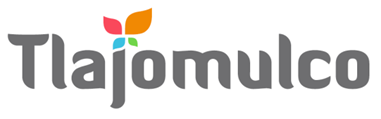 MUNICIPIO DE TLAJOMULCO DE ZÚÑIGA, JALISCODIRECCIÓN DE RECURSOS MATERIALESMUNICIPIO DE TLAJOMULCO DE ZÚÑIGA, JALISCODIRECCIÓN DE RECURSOS MATERIALESDATOS DE LICITACIÓNDATOS DE LICITACIÓNIMPORTE: $383.00 CON LETRA: SON TRESCIENTOS OCHENTA Y TRES PESOS, 00/100, M. N.IMPORTE: $383.00 CON LETRA: SON TRESCIENTOS OCHENTA Y TRES PESOS, 00/100, M. N.OM-20/2024 “ADQUISICIÓN DE FORMAS IMPRESAS EN PAPEL SEGURIDAD PARA EL GOBIERNO MUNICIPAL DE TLAJOMULCO DE ZÚÑIGA, JALISCO”DATOS DEL LICITANTEDATOS DEL LICITANTELICITANTE R. F. C.NO. DE PROVEEDOR (PARA EL CASO DE CONTAR CON NÚMERO)NOMBRE DE REPRESENTANTETELÉFONO CELULAR DE CONTACTOCORREO ELECTRÓNICO Sello autorización área responsableLic. Raúl Cuevas Landeros Director de Recursos Materiales Sello autorización área responsableLic. Raúl Cuevas Landeros Director de Recursos Materiales 